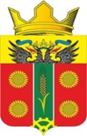 АДМИНИСТРАЦИЯ ИСТОМИНСКОГО СЕЛЬСКОГО ПОСЕЛЕНИЯ АКСАЙСКОГО РАЙОНА РОСТОВСКОЙ ОБЛАСТИ
РАСПОРЯЖЕНИЕ06.07.2023                                   х. Островского                                              № 96Об утверждении отчета по плану реализации муниципальной программы «Управление имуществом» за 1 полугодие 2023 годаВ соответствии с Постановлением Администрации Истоминского сельского поселения № 135 от 09.06.2022 г. «Об утверждении Порядка разработки, реализации и оценки эффективности муниципальных программ Истоминского сельского поселения», Постановлением от 09.06.2022 №136 «Об утверждении Методических рекомендаций по разработке и реализации муниципальных программ Истоминского сельского поселения», Постановлением от 22.10.2018 № 233 «Об утверждении Перечня муниципальных программ Истоминского сельского поселения»,-Утвердить отчёт об исполнении плана реализации муниципальной программы Истоминского сельского поселения «Управление имуществом» по итогам 1 полугодия 2023 года согласно приложению, к настоящему распоряжению.Настоящее распоряжение вступает в силу со дня его официального опубликования. Настоящее распоряжение подлежит размещению на официальном сайте поселения, и опубликованию в периодическом печатном издании Истоминского сельского поселения «Вестник».Контроль за выполнением настоящего распоряжения оставляю за собой.Глава Администрации Истоминского сельского поселения                                          Д.А. КудовбаРаспоряжение вносит отдел по имущественным и земельным отношениям, ЖКХ, благоустройству,                                   архитектуре и предпринимательству                                                                                                         Приложение №1 к распоряжению от 06.07.2023 № 96Отчет об исполнении плана реализации муниципальной программы: «Управление имуществом Истоминского сельского поселения» по итогам 1 полугодия 2023 года.Глава Администрации Истоминского сельского поселения                                                                                      Д.А. КудовбаПриложение № 2к распоряжению от 06.07.2023 № 96Пояснительная информация к отчету об исполнении плана реализации муниципальной программы Истоминского сельского поселения «Управление имуществом»по итогам 1 полугодия 2023 года	Муниципальная программа Истоминского сельского поселения «Управление имуществом» (далее – муниципальная программа) утверждена постановлением Администрации Истоминского сельского поселения от 29.11.2018 № 271. На реализацию муниципальной программы в 2023 году предусмотрено 268,1 тыс. рублей, сводной бюджетной росписью – 268,1 тыс. рублей. Фактическое освоение средств по итогам 1 полугодия 2023 года составило 78,5 тыс. рублей или 29 процентов от предусмотренного сводной бюджетной росписью объема. 	Муниципальная программа включает в себя следующие подпрограммы:подпрограмма 1 – «Повышение эффективности управления муниципальным имуществом и приватизации» (далее – подпрограмма 1);подпрограмма 2 – «Создание условий для обеспечения выполнения органами местного самоуправления своих полномочий» (далее – подпрограмма 2).          План реализации муниципальной программы на 2023 год утвержден распоряжением Администрации Истоминского сельского поселения Аксайского района Ростовской области от 26.12.2023 № 250 «Об утверждении плана реализации муниципальной программы «Управление имуществом» на 2023 год».	На реализацию мероприятий подпрограммы 1 в 2023 году муниципальной программой предусмотрено 268,1 тыс. рублей, сводной бюджетной росписью – 268,1 тыс. рублей. Фактическое освоение средств по итогам 1 полугодия 2023 года составило 78,5 тыс. рублей или 29 процентов.На реализацию мероприятий подпрограммы 2 в 2022 году муниципальной программой предусмотрено 0,0 тыс. рублей, сводной бюджетной росписью – 0,0 тыс. рублей. 	В рамках подпрограммы 2 в 2023 году мероприятий не предусмотрено. 	По итогам 1 полугодия 2023 года достигнуты следующие контрольные события:1. Заключение муниципального контракта: оценка рыночной стоимости объектов недвижимости, квартира-2, грпш-52. Заключение договоров на покупку папок для сшива документов.Реализация контрольных событий осуществлена на 100%.Глава Администрации                                       Истоминского сельского поселения                                               Д. А. Кудовба№ п/пНаименование основного мероприятия,мероприятия ведомственной целевой программы,контрольного события программыОтветственный
 исполнитель, соисполнитель, участник (должность/ ФИО)Результат реализации (краткое описание)Фактическая дата начала   
реализации 
Фактическая дата окончания
реализации, 
наступления 
контрольного 
событияРасходы бюджета поселения на реализацию муниципальной программы, тыс. руб.Расходы бюджета поселения на реализацию муниципальной программы, тыс. руб.Расходы бюджета поселения на реализацию муниципальной программы, тыс. руб.Объем неосвоенных средств, причины их неосвоения№ п/пНаименование основного мероприятия,мероприятия ведомственной целевой программы,контрольного события программыОтветственный
 исполнитель, соисполнитель, участник (должность/ ФИО)Результат реализации (краткое описание)Фактическая дата начала   
реализации 
Фактическая дата окончания
реализации, 
наступления 
контрольного 
событияпредусмотреномуниципальной программойпредусмотрено сводной бюджетной росписью факт на отчетную датуОбъем неосвоенных средств, причины их неосвоения123456789101Подпрограмма 1. «Повышение эффективности управления муниципальным имуществом и приватизации»Начальник сектора имущественных отношений и архитектурыШицина С.А.ХХХ268,1268,178,5189,62Основное мероприятие 1.1 Мероприятия по обеспечению содержания муниципального имуществаНачальник сектора имущественных отношений и архитектурыШицина С.А.Х01.01.202331.12.20230,00,00,00,03Контрольное событие: регистрация объектов в муниципальную собственностьНачальник сектора имущественных отношений и архитектурыШицина С.А.Х 01.01.202331.12.20230,00,00,00,04Основное мероприятие 1.2 Мероприятия по обеспечению содержания муниципального имуществаНачальник сектора имущественных отношений и архитектурыШицина С.А.Заключение муниципального контракта: оценка рыночной стоимости объектов недвижимости, квартира-2, грпш-501.01.202331.12.202361,661,644,517,15Контрольное событие: содержание муниципального имуществаНачальник сектора имущественных отношений и архитектурыШицина С.А.Заключение муниципального контракта: оценка рыночной стоимости объектов недвижимости, квартира-2, грпш-501.01.202331.12.2023ХХХХ6Основное мероприятие 1.3 Мероприятия по обеспечению учета имущества (Прочая закупка товаров, работ и услуг для обеспечения государственных (муниципальных) нужд)Начальник сектора имущественных отношений и архитектурыШицина С.А.Заключение договоров на покупку папок для сшива документов01.01.202331.12.2023206,5206,534,0172,57Контрольное событие: прочая закупка товаров, работ и услуг для обеспечения государственных (муниципальных) нуждНачальник сектора имущественных отношений и архитектурыШицина С.А.Заключение договоров на покупку папок для сшива документов01.01.202331.12.2023ХХХХ8Подпрограмма 2 «Создание условий для обеспечения выполнения органами местного самоуправления своих полномочийНачальник сектора имущественных отношений и архитектуры/Шицина С.А.Х01.01.202331.12.2023ХХХХ92.1 Мероприятие по созданию условий для выполнения органами местного самоуправления своих полномочийНачальник сектора имущественных отношений и архитектуры/Шицина С.А.Х01.01.202331.12.20230,00,00,00,010Контрольное событие: создание условий для выполнения органами местного самоуправления своих полномочийНачальник сектора имущественных отношений и архитектуры/Шицина С.А.Х01.01.202331.12.2023ХХХХ112.2 Мероприятия по обеспечению содержания муниципального имуществаНачальник сектора имущественных отношений и архитектуры/Шицина С.А.Х01.01.202331.12.20230,00,00,00,012Контрольное событие: обеспечение надлежащего содержания, эксплуатации и сохранности имуществаНачальник сектора имущественных отношений и архитектуры/Шицина С.А.Х01.01.202331.12.2023ХХХХ13Итого по муниципальной программеНачальник сектора имущественных отношений и архитектуры/Шицина С.А.ХХХ268,1268,178,5189,6